Θέμα: «Λειτουργία σχολικών μονάδων του Δήμου Άργους Ορεστικού στις 17 Ιανουαρίου 2019»ΑΠΟΦΑΣΗ 31/2019Ο ΔΗΜΑΡΧΟΣ ΑΡΓΟΥΣ ΟΡΕΣΤΙΚΟΥΈχοντας υπόψη Τις δυσμενείς καιρικές συνθήκες που επικρατούν τις τελευταίες ημέρες στην περιοχή μας, Τα δελτία πρόγνωσης καιρικών φαινομένων της Δ/νσης Πολιτικής Προστασίας Περιφέρειας Δυτικής Μακεδονίας, της Ε.Μ.Υ., καθώς και έγκυρων διαδικτυακών τόπων πρόγνωσης καιρικών φαινομένων,Τις διατάξεις του άρθρου 58 και 94 του Ν.3852/2010 (ΦΕΚ 87/Α ́/7-6-2010) «Νέα Αρχιτεκτονική της Αυτ/σης και της Αποκεντρωμένης Διοίκησης – Πρόγραμμα Καλλικράτης» ΑΠΟΦΑΣΙΖEIΤην έναρξη των μαθημάτων των σχολικών μονάδων Πρωτοβάθμιας και Δευτεροβάθμιας Εκπαίδευσης του Δήμου Άργους Ορεστικού στις 9.15 π.μ., για την Πέμπτη 17 Ιανουαρίου 2019. Ο Βρεφικός, οι Παιδικοί Σταθμοί και το ΚΔΑΠ θα ξεκινήσουν κανονικά.								Ο Δήμαρχος							Παναγιώτης Κεπαπτσόγλου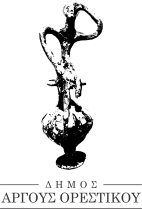 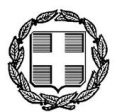 ΕΛΛΗΝΙΚΗ ΔΗΜΟΚΡΑΤΙΑΆργος Ορεστικό 16-01- 2019ΝΟΜΟΣ ΚΑΣΤΟΡΙΑΣΑρ. Πρωτ.: 329  ΔΗΜΟΣ ΑΡΓΟΥΣ ΟΡΕΣΤΙΚΟΥΤαχ. Δ/νση: Διοικητηρίου 35Ταχ. Κώδικας: 52200 Άργος ΟρεστικόΤηλέφωνο: 2467351301Fax: 2467021756Ε-mail: info@argosorestiko.gr